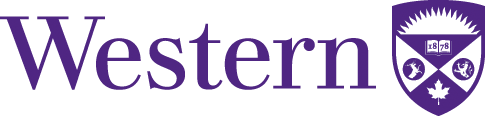 Children aged 7-10 years and their parents needed for a study on gaze behaviours!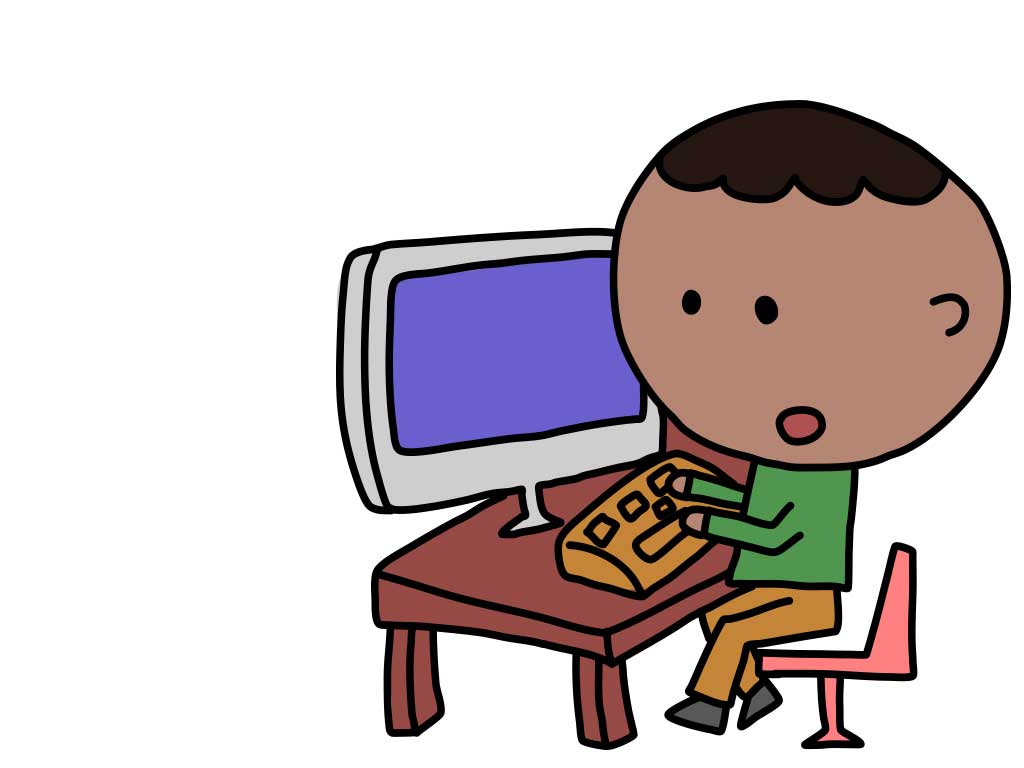 The Developing Brain lab is looking for children aged 7-10 years old to take part in a study which examines brain activity during viewing of emotional faces.Parents: During your visit you will be asked to fill out some questionnaires while your child completes some paper and pencil tests. Following this, your child will complete visual tasks on a computer while we measure eye behaviours and brain activity. Your participation would involve 1 session, 
and will be about 1.5 hours.In appreciation for your time, your child will receive a gift card to a local bookstore.For more information about this study, or to volunteer for this study, 
please contact: 
Diane Seguin Department of Physiology & Pharmacology
Principal Investigator: Dr. Emma Duerden, Faculty of Education
519-661-2111 Ext. 88694 or 
Email: brainlab@uwo.ca